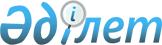 О внесении изменений в состав представителей Правительства в Республиканской трехсторонней комиссии по регулированию социально-трудовых отношений
					
			Утративший силу
			
			
		
					Постановление Правительства Республики Казахстан от 30 сентября 1996 г. N 1194. Утратило силу - постановлением Правительства РК от 21 декабря 1998 г. N 1305 ~P981305.

     Правительство Республики Казахстан постановляет: 

      Внести следующие изменения в состав представителей Правительства в Республиканской трехсторонней комиссии по регулированию социально-трудовых отношений, утвержденных постановлением Кабинета Министров Республики Казахстан от 23 декабря 1994 г. N 1452 P941452_ "О назначении представителей Правительства Республики Казахстан в состав Республиканской трехсторонней комиссии по регулированию социально-трудовых отношений" (САПП РеспубликиКазахстан, 1994 г., N 48, ст. 545):     1. Ввести в состав Республиканской трехсторонней комиссии порегулированию социально-трудовых отношений представителямиПравительства Республики Казахстан:     Штойка Г.Г.                - Заместителя Премьер-Министра                                  Республики Казахстан     Велимухаметова М.М.        - заместителя Министра социальной                                  защиты населения Республики                                  Казахстан     Кетебаева М.К.             - заместителя Министра экономики                                  Республики Казахстан     Курмангалиева С.Ш.         - заместителя Председателя                                  Государственного комитета                                  Республики Казахстан по ценовой                                  и антимонопольной политике     Раханова М.С.              - заместителя Председателя                                  Государственного комитета                                  Республики Казахстан по                                  приватизации     Токсеитова Р.К.            - заместителя Министра финансов                                  Республики Казахстан     Тутенова Б.В.              - заместителя Министра труда                                  Республики Казахстан     2. Вывести из состава данной комиссии:     Исингарина Н.К., Кусымжанова М.К., Мукашева Ж.Д.,Радостовца Н.В., Смагулова К.М.

     Премьер-Министр  Республики Казахстан
					© 2012. РГП на ПХВ «Институт законодательства и правовой информации Республики Казахстан» Министерства юстиции Республики Казахстан
				